MINUTESPPEHOA July Meeting - Monday, 07/16/2018Attendees (circle attendees):		Paul Erickson                                                                 Hank Wilcox                                                                 Doug Corley                                                                 Jon MartinCall to Order:						7:05 PM Financial Report:Checking Account 			as of 06-28-18		$   5,513.36Savings Account 			as of 06-30-18		$17,020.62Old Business:CHIPPING + BBQ CUSP charges of $935 at $85/hr = 11 hours.  To pay, with $50 extra to each of 2 CUSP workers.Residential owners billed?	Invoices for non-dues paying residents going out in July.$35 Cash to deposit			Paul has $35 from Sterling Point’s Patrick Mazzoni, 1883 TenderfootBBQ Attendance				Try photos next year   (for our web site, mailings, & annual meeting presentation)Gift to Steve Christensen		Completed			$207.40 reimbursement check to TracyConfirm Fall Schedule 		October 12-13.   		 (CUSP = Coalition for the Upper South Platte, http://cusp.ws/ )Chuck Hutton				Was suggested to assist Hank (& Jon) on chipping project.OFFICER CHANGES					Hank’s records to PaulResolution 	- substituting Paul to bank accountWeb site		- Tracy please update “Board Members”- please add email address to Home page / elsewhere- please add P.O. address to Home page / elsewhere			-please change email solicitation + post more prominentlyOLD:   If you want to receive HOA materials via email instead of US Postal Mail, it will save us money. Send a message to ppehoa@yahoo.com, and let us know you're willing to accept email instead of USPS mail.NEW:  Please submit your email address(es) to ppehoa@yahoo.com to improve HOA communications for efficiency and emergency purposes.  We need to modernize + to save mailing costs.  Thank you!- Members list (Paul can distribute read-only copy)Secretary:   	 Discussed appointing outsider, do rotations, or other.		DUES PAID							43 paid (26% of 164 lots).  Please add web site dues paying capability.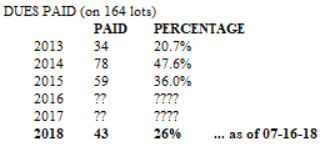 New Business:	Inquiry by Land Title Guarantee (by “Tiffany”) for our HOA minutes + financials re S. Christensen’s property. 	 (Doug replied to her saying, see all minutes on our web site & let us know.)		Science project student, Peyton Wertz at Kingston Schools, suggested we add a wildfire website:   https://www.homeadvisor.com/r/wildfire-facts-and-safety/Authorized DRAFT REPLY:  Dear Peyton & Bridget,  We are glad that you found helpful wildfire information at our HOA website.  Thank you for letting us know about your work and for also suggesting the Home Advisor's page on wildfires:  https://www.homeadvisor.com/r/wildfire-facts-and-safety/.  We don't want many things on our website &won’t add this link , but we truly admire your work to help people protect themselves and their property from fires.  Good for you & keep up the good work!  		Sincerely, PPEHOAFROM OUR WEB SITE - "DOCUMENTS" SECTION:Douglas County Wildfire Mitigation Standards					44 pages (defensible zones:  1,2,3  =   15' - 70' - remainder)Greater Sage Port CWPP (Community Wildfire Protection Plan)		50-page report + 50 pages of attachments (includes ppehoaMAP at page 60).DEBRIS PILE at 8175 Silverheels Pl, Kurt + Sandra DeSHAZER (bought 1997).   			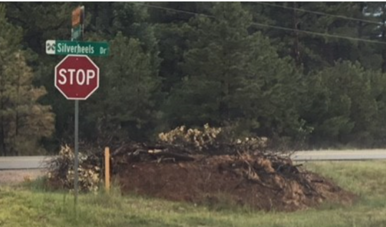 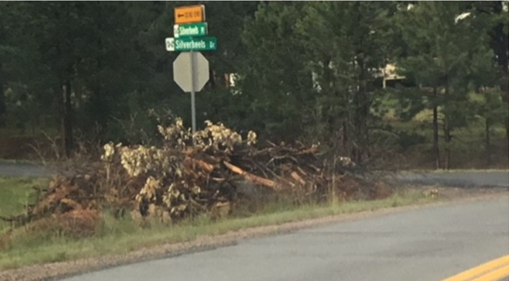 Paul to draft letter to 1439 Silverheels concerning pile.HOA Records				File cabinet at Doug’s to review.  Postponed until fall or winter.Regulations					Discussed possible concerns re sidewalk sales, drones, ATVs, chickens, home rentals, & Castle Rock’s sex club problems.Fire Dept’s Budget Crisis	Negative budget impacts from Gallagher + Tabor constitutional amendments.See video:		“Larkspur Fire Protection District – Hard Times Ahead”http://townoflarkspur.org/we-need-your-opinion/Possible broadcast email to PPEHOA members?    (attach “Active Voter Letter” only)Need to support stable funding for fire departmentACC:    No new businessMeeting adjourned:		8:30 PM	